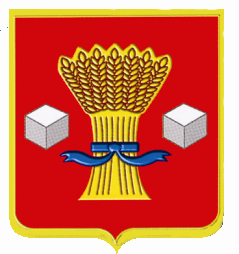 Администрация        Светлоярского муниципального района Волгоградской областиПОСТАНОВЛЕНИЕот  16.05.2017                № 1022О внесении изменений в приложение 2 постановления администрации Светлоярского муниципального района от 30.12.2015 № 1902«Об утверждении Положения «Об инвестиционном совете администрации Светлоярского муниципального района Волгоградской области» В целях оптимизации работы инвестиционного совета администрации Светлоярского муниципального района, руководствуясь Уставом Светлоярского муниципального района,п о с т а н о в л я ю:1. Приложение 2 к постановлению администрации Светлоярского муниципального района от 30.12.2015 № 1902 «Об утверждении Положения «Об инвестиционном совете администрации Светлоярского муниципального района Волгоградской области» изложить в новой редакции, согласно приложению 1 к настоящему постановлению.2. Отделу по муниципальной службе, общим и кадровым вопросам администрации Светлоярского муниципального района (Сороколетова Е.В.):- направить настоящее постановление для опубликования в районной газете «Восход»;- разместить настоящее постановление в сети «Интернет» на официальном сайте администрации Светлоярского муниципального района Волгоградской области. 3. Настоящее постановление вступает в силу со дня его официального опубликования.4. Контроль над исполнением постановления возложить на начальника отдела бюджетно-финансовой политики администрации Светлоярского муниципального района Л.А. Евдокимову.Глава муниципального района	        		                                       Б.Б.КоротковЕ.Н.МочаловаПриложение 1к постановлению администрации Светлоярского муниципального районаот __________________2017 № ______Состав инвестиционного советаадминистрации Светлоярского муниципального районаУправляющий делами                                                                          Т.В.Распутина№ п/пФ.И.О.Должность1КоротковБорис Борисович- глава муниципального района, председатель Совета;2ЕвдокимоваЛюдмила Александровна- начальник отдела бюджетно-финансовой политики администрации Светлоярского муниципального района, заместитель председателя Совета;3Мочалова Елена Николаевна- консультант отдела экономики, развития предпринимательства и защиты прав потребителей администрации Светлоярского муниципального района, секретарь Совета;Члены Совета:Члены Совета:Члены Совета:4РаспутинаТатьяна Викторовна- управляющий делами администрации Светлоярского муниципального района;5Усков Юрий Николаевич- заместитель главы Светлоярского муниципального района;6Кушенко Ирина Анатольевна- начальник отдела экономики, развития предпринимательства и защиты прав потребителей администрации Светлоярского муниципального района;7Чернецкая Сабина Джаханшаевна- начальник отдела по управлению муниципальным имуществом и земельными ресурсами администрации Светлоярского муниципального района;8КумсковаЕлена Анатольевна- начальник отдела по делам молодежи, культуре, спорту и туризму администрации Светлоярского муниципального района;9Жуков Виктор Иванович- главный архитектор отдела архитектуры, строительства и ЖКХ администрации Светлоярского муниципального района;10Зайцев Александр Петрович- начальник отдела по сельскому хозяйству и продовольствию администрации Светлоярского муниципального района;11СитниковаСветлана Владимировна- директор МБУК «Светлоярский ИКМ»                   (по согласованию);12Фадеев Вячеслав Викторович- глава Светлоярского городского поселения (по согласованию);12Аношин Павел Викторович– глава Райгородского сельского поселения  (по согласованию);13Бондарев Владимир Александрович - глава Приволжского сельского поселения    (по согласованию);14Лунев Александр Яковлевич – глава Дубовоовражного сельского поселения (по согласованию);15Малиновская Ольга Валерьевна - глава Привольненского сельского поселения (по согласованию);16Хабаров Александр Павлович- глава Червленовского сельского поселения (по согласованию);17Думбрава Николай Иванович - глава Наримановского сельского поселения (по согласованию); 18Корявченко Василий Петрович - глава Кировского сельского поселения         (по согласованию);19Попова Надежда Николаевна - глава Цацинского сельского поселения        (по согласованию);20Новиков Юрий Валентинович - глава Большечапурниковского сельского поселения (по согласованию).